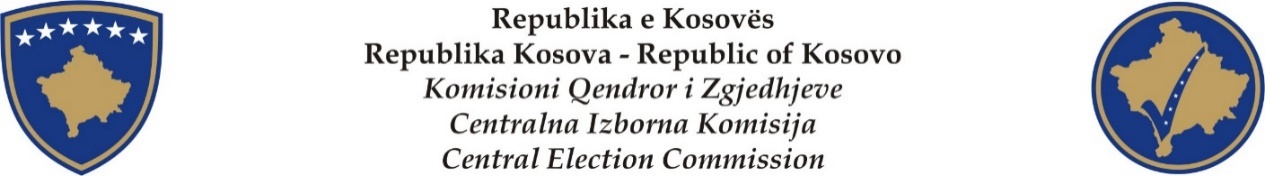 CENTRALNA IZBORNA KOMISIJASastanak Br.56 u 2020 godini                                                   01 Decembar, u 11:00 časovaKancelarije Centralne Izborne Komisije                                                         DNEVNI REDUvod: gđa. Valdete Daka, Predsedavajuća sastanka CIK-a;Razmatranje i usvajanje zapisnika sastanka br. 49/2020Aktivnosti SCIK-a,Informacije iz CPR-aRazno.